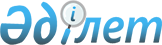 Об установлении квоты рабочих мест в Алакольском районе для несовершеннолетних выпускников интернатных организаций
					
			Утративший силу
			
			
		
					Постановление акимата Алакольского района Алматинской области от 29 октября 2012 года N 10-376. Зарегистрировано Департаментом юстиции Алматинской области 19 ноября 2012 года N 2194. Утратило силу постановлением акимата Алакольского района Алматинской области от 16 апреля 2021 года № 99
      Примечание РЦПИ:

      В тексте сохранена авторская орфография и пунктуация.
      В соответствии с пунктом 2 статьи 31 Закона Республики Казахстан от 23 января 2001 года "О местном государственном управлении и самоуправлении в Республике Казахстан" и подпунктом 5-6) статьи 7 Закона Республики Казахстан от 23 января 2001 года "О занятости населения" акимат Алакольского района ПОСТАНОВЛЯЕТ:
      1. Установить квоту рабочих мест для несовершеннолетних выпускников интернатных организаций в размере трех процентов от общей численности рабочих мест в организациях и предприятиях Алакольского района, независимо от форм собственности.
      2. Контроль за исполнением настоящего постановления возложить на заместителя акима района Менлибаеву Салтанат Даулетхановну.
      3. Настоящее постановление вступает в силу со дня государственной регистрации в органах юстиции и вводится в действие по истечении десяти календарных дней после дня его первого официального опубликования.
      29 октября 2012 года
					© 2012. РГП на ПХВ «Институт законодательства и правовой информации Республики Казахстан» Министерства юстиции Республики Казахстан
				
Аким района
Жаканбаев А.
СОГЛАСОВАНО:
Начальник государственного
учреждения "Отдел занятости
и социальных программ
Алакольского района"
Косантаева Лязат